The Sky Is Not the Limit...CALLING ALL EARTHLINGSA new documentary film byJonathan Berman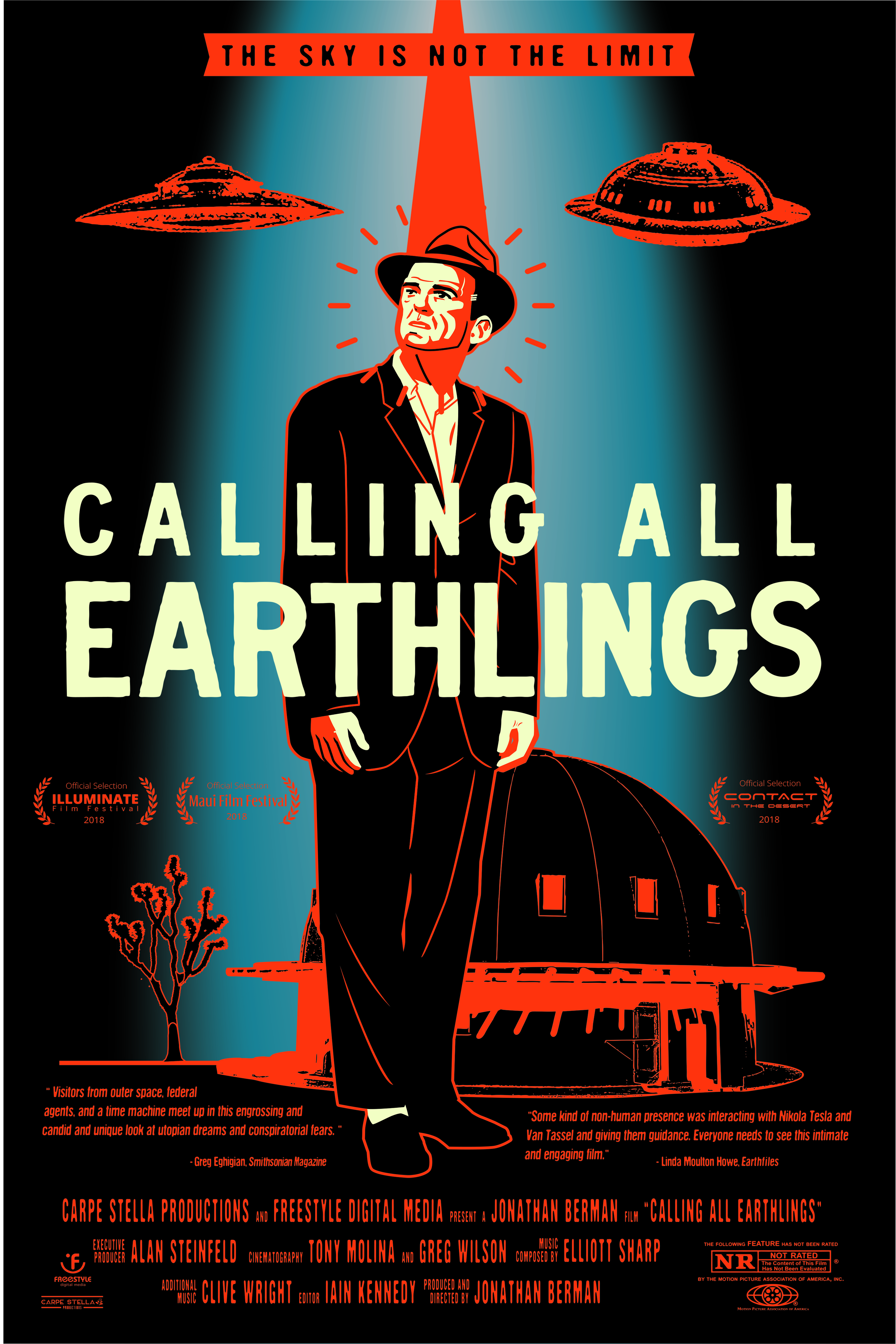 2018, 77 Minutes, Color and Black and WhiteFull Press Book, 3oo dpi Photos, and More:www.callingallearthlingsmovie.comContact:	Big Time PR & MarketingKaren Trankaren@bigtime-pr.com424-208-3496One LineFlying saucers, FBI agents, and a time machine meet up at the Integratron, a mid-century mystery dome in the desert that serves as a touchstone for all things alternative.Synopsis Calling All Earthlings explores a mid-century UFO cult led by one-time Howard Hughes confidante, George Van Tassel. Van Tassel claimed to have combined alien guidance with the writings of inventor/physicist Nikola Tesla, and other controversial science, to build an electromagnetic time machine he dubbed “The Integratron.” Was he insane? Or could the dome really break through boundaries of space, time, and energy?  FBI agents worked against Van Tassel and the alternative community that formed out of his work. Would he finish the Integratron before the government finished him?Calling All Earthlings looks at all the roots of counterculture, particularly through the lens of the reactions against and inspiration of "Big Science" and "The Bomb." The story portrays the roots of the Peace Movement, Burning Man and even the FBI's notorious COINTELPRO program. The verité tale of Van Tassel and his dome is told by relatives, neighbors, skeptics, believers, scientists, healers, artists and historians. The film features the "stewards" and owners of the Integratron, the Karl sisters; Dr. Kevin Starr, the preeminent historian of California; Eric Burdon, Singer for The Animals and War; and the legendary Drs. J.J, and Desiree Hurtak.The StoryAugust 24,1953: George Van Tassel sleeps under the stars, next to a giant bolder in the remote Mojave. A stout, midwestern engineer, Van Tassel is a former flight inspector for, and alleged confidante of, Howard Hughes. A ship awakes him, he declares, from outer space. Solganda looks human and communicates in perfect English. The being gives Tassel plans for a dome, an Integratron, a machine that will spin, creating a powerful, pulsed electro-magnetic field. The dome would solve a vexing issue: that our time on earth is fleeting, and when we finally find wisdom, it’s too late. The dome would solve this through cellular rejuvenation, and its technology would go “light years” beyond that.Van Tassel sets to work. To support the Integratron, he creates the first alternative desert gatherings: The Interplanetary Spacecraft Conventions, which draw thousands to the desert. The true believers, the curious, and the emerging alternative crowds arrive, alarming the government, which launches a counter-intelligence plan against the peace-loving participants. It turns out that the Integratron dome sits right on the border of the huge Marine Corps Training Center at Twentynine Palms.Van Tassel doggedly pursues his vision, using funding from his ex-employer Howard Hughes and the popular conventions. It’s 1978, and its finally all systems go. But right before the dome’s activation, en route to a speaking engagement, he dies suddenly, mysteriously. What happened? It’s now the 21st century and the beauty and the mystery of Joshua Tree and the High Desert is "a thing." A new threat, one more devasting than the military's presence has arrived: gentrification. Houses are snatched up for Airbnb rentals, and the vibe of lonesome desert is disappearing into waves of real estate speculators and espresso bars.On a road far enough outside of the town, the Integratron still stands, a question mark in the sand.  It was never turned on, but the people who obsess on it appear to have been activated. The Integratron's current owners have dealt with waves of popularity before: the dome was featured on Huell Howser's PBS show California Gold. After being discovered by the New York Times, Rolling Stone and through word of mouth,The Integratron is now booked solid for months.Calling All Earthlings presents a space where the 1950's meets the modern day. The people who inhabit the film are the de facto heirs -- and doubters -- of Van Tassels wild ideas. They each embody some aspect of the man: homesteaders, astronomers, philosophers, mystics, desert mavericks, and storytellers.Filmmaker StatementAs a child in the suburbs, I was certain that our family was from outer space. My friends and I played music, made Super 8 films, and got into trouble. To me, the desert seemed even further away than space— remote, majestic, surreal. At McGill University in Montreal, new possibilities in living emerged, including space visitors: my neighbors, the Raëlians, were a crazy UFO cult. Upon graduating I took truly odd jobs, traveled and kept making films. At a life impasse, I browsed the defunct Bodhi Tree bookstore in Los Angeles, and saw a photo of a tattered, goth looking Integratron, with a sign on its edge, suggesting a certain "mad science" vibe: "For Basic Experimentation Into Life Extension." I was hooked. The square jawed George Van Tassel, via his proffered Venusian connections, offered up possibilities to a midcentury that challenged deep assumptions. He said our cells could be recharged like batteries, allowing a marked increase in our lifespan, in order to truly serve man with the wisdom that comes later in life.  He said that energy, like the energy of the Earth's motion, is unlimited. His dome would employ arcane technology to blast through these outmoded suppositions. Was Van Tassel a sage with a message? A carny with a plan? A backyard scientist who was years ahead of his time? The folks who began gathering in the desert to support Van Tassel's beliefs and work were met by FBI action, and it's here that the anti-communistic alarm of the era solidified into plans of containment and disruption of public protest.A lot of yesterday's science fiction is today's reality, and yet a full dose of sunlight in the right direction can shrivel the veracity of the sturdiest tale. Was Van Tassel the Father of Modern Conspiracy Theory, or was he on point, that the authorities really are hiding a network of intergalactic intrigue from the common man?  I'm a skeptic who wants to believe in magic. The existence of extraterrestrial overlords is not my beat. My continued obsession with the dome is in its action as a talisman, offering profound questions about our relationship to life and each other. I follow the conversation of a subculture, not with derision or slavish devotion, but with love and possibility.  The story offers one more key idea that was also found in my film Commune: no one has to suffer through an urban 9 to 5 life of quiet desperation. One could move to the wilderness and get their piece of, and peace in, the American Dream. A place to think: about Biblical Prophecy, Tesla free energy, Yogananda, communitarianism, eternal youth, and space people, to start. It's a heady brew.As I was shooting, I briefly left the desert to go to Malibu and show a couple of minutes of the work-in-progress to some folks and raise production funds. This squirrely guy appeared. He claimed intelligence connections, and said, sotto voice, that "they" have built other Integratrons, in the Bahamas and beyond, and this was just one of them. Unlike the Integratron, the other domes had been activated and were working. I wanted to get into it with him, find out more, but I looked up and he was gone. Vanished. About The FilmmakersJonathan Berman (Producer/Director) has had a longtime obsession with film and filmmaking, beginning as an assistant editor and as a stock footage researcher. His film Commune (2006), looked at a seminal commune, the Black Bear Ranch, to explore the wins and excesses of the Sixties and Seventies. His film My Friend Paul (2000), about his relationship to his bipolar best friend, was produced with ITVS, a part of the US public broadcasting family. He is director and producer of The Shvitz (1994), a film about the last traditional steambaths in New York. His films have been awarded grants from the NEA, NYSCA, The Jerome Foundation and more; broadcasts include the BBC, PBS, Sundance Channel, Discovery, ARTE, and others. Festival screenings include SXSW, Slamdance, Amsterdam Documentary Festival, (IDFA), Karlovy Vary and many others. Berman co-wrote the story for the independent comedy On The Run. He was the American producer on Claudia Heuermann’s German TV project Sabbath in Paradise, which featured Harvey Pekar and John Zorn. Berman helped create On The Run for director Bruno De Almeida.Alan Steinfeld (Executive Producer) is the host an producer of New Realities, a production company based out of Youtube's Manhattan offices.  Interviews have featured thinkers, scientists, artists, and religious leaders such as Deepak Chopra, John Gray, John Anthony West, and Ram Dass. Steinfeld is a writer, producer, director, photographer and licensed acupuncturist. Danny Kuchuck (Co-Producer) Danny Kuchuck is known for his work as a writer-director on Cryptic (2009), Blue Vengeance (1989) and The First Man (1996), which features Heather Graham and Lesley Ann Warren. He began his career with Cinema Sciences, a legendary grindhouse company, where he learned every role in filmmaking by doing it quickly and cheaply. He is currently the Supervisor of Special Projects at Protek Vaults, a LAC Company. Protek is the top archive-vault in Los Angeles. Kuchuck's expertise in film ranges from old to new and celluloid to digital. He specializes in nitrate film stock and antique movie production and presentation equipment and techniques.Iain Kennedy (Editor) is a native of London, He attended the USC School of Cinema/Television MFA where he made Angel’s Trumpet, which screened at the Tribeca Film Festival. His feature Palace of Silents, is a documentary about The Silent Movie Theatre of Los Angeles; it was released by Flicker Alley and shown on TCM.  Kennedy received an Emmy nomination in 2004 for his work as editor, writer, and supervising producer. Editing credits include Xan Cassavettes’s Z Channel: A Magnificent Obsession, (Official selection at Cannes, Toronto, LA Film Festivals, and others); Bounce: Behind the Velvet Rope (2000, Best Film, LA Independent Film Festival) and Tupac Shakur: Thug Angel and The Walk (Official Selection, Sundance Film Festival).Elliott Sharp’s (Composer) work is a tour de force of the postmodern, mystical, funky and bluesy. He composes starkly modern operas preformed at Brooklyn's BAM and in Cologne and played in punk collaborations in the 1980’s. He has worked with John Zorn, Vernon Reid, Shelley Hirsch, and blues guitarist Hubert Sumlin. He wrote the score for the play “Yellowman” and many film and television shows.Clive Wright (Additional Music) originally hails from Bath, England. He is a longtime resident of Joshua Tree, where he works with ambient composers like Harold Budd. In an earlier incarnation, he was an "MTV rocker," with the bands Broken English and Cock Robin. Wright has played and recorded at the Integratron and at planetariums and has had experience with UFO contact.  He is currently playing music with plants. Tony Molina (Director of Photography) shoots and directs documentaries (Kassim the Dream, DP), music videos and concerts (Michael Jackson, Morrissey, Jennifer Lopez, camera) commercials, and feature films. Additionally, Molina is a famed surf and rock still photographer.Gregory Wilson (Director of Photography) shoots features, commercials, music videos, art installations and documentaries. He shot the 2018 Sundance selected short documentary "Zion, as well as "Amateur" (2016) for Mandalay Pictures. Wilson has lensed material for concert films with the Black Lips and John Legend. He received an Emmy nom for his commercial "Love Cam" and has also shot spots and shorts for Nissan, Wrangler, and Skyy Vodka. More about The Integratron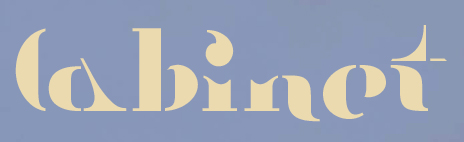 CABINET MAGAZINE“MASS EFFECT”by Sasha Archibald Full story here: http://bit.ly/2JH6CD5 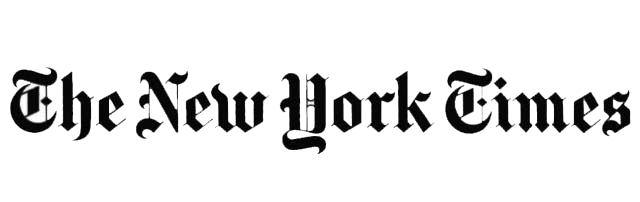 The New York Times“Welcome to the Integratron”by Jody RosenFull story here: https://nyti.ms/2JFag0r Key CreditsCarpe Stella Productions and Freestyle Digital Media Present: Calling All EarthlingsFeaturingwith andProducer/DirectorEditorDirectors of PhotographyCo-Producers				Composer 	Additional Music by THE KARL SISTERS, DR. KEVIN STARRERIC BURDON, JJ and DESIREE HURTAK THE PEOPLE of the HIGH DESERTJONATHAN BERMANIAIN KENNEDY TONY MOLINAGREG WILSONIAIN KENNEDYDANNY KUCHUCKELLIOTT SHARPCLIVE WRIGHTCalling All Earthlings is a sponsored project of the International Documentary AssociationCopyright 2018 Carpe Stella ProductionsFULL CREDITSProduced & Directed by		Jonathan BermanCinematography				Tony Molina						Greg WilsonEditor					Iain KennedyMusic Composed By			Elliott SharpAdditional Music By			Clive WrightExecutive Producer			Alan SteinfeldCo-Producers				Danny Kuchuck						Iain KennedyA Presentation of			Carpe Stella ProductionsParticipants	Art Kunkin	Ashley Smith	Bob Benson	Bob Berman	Brandon Hull	Charlyn	Clive Wright	Daniel Boone	Dr. Desiree Hurtak	Dr. J.J. Hurtak	Dr. Kevin Starr	Dray-Tron Stephenson	Eric Burdon	Ernest Siva	Gary Lovelace	Heather McDonald	Jackson Barlow	Joanne Karl	Karen Tracy	Kaydee Dimes	Kyle "Caveman" Stratton	Manny O’Rourke	Matthew Boone	Nancy Karl	Renee Hanley	Ted Markland	Ted Quinn	Thomas Valone	Tim Kelly	Valerie Brightheart	Vickie Rose	Victoria WilliamsAdditional Participants		CA Paranormal Private Investigators	Dr. Brian Herman	Dr. Deborah Windham	Dr. John Burchard	Erik Davis	Gabriel Wendling	Igor Raman Drandic	Jimmy Biggerstaff	Maja D'Aoust	Peaches Veatch	Rhonda Lynn Hayes	The Recyclists	Thomas FjallstamVoice of John Malone			Ron LynchVoice of Mrs. Reed			Judy BauerleinAssociate Producers			Derrick Hussey						Paul RabinMusic Supervisor				Stephen PopkinLegal Counsel				Frank J. Gruber						Alexandre M. Yousefzadeh, Donaldson + CallifAdvisors							Christopher Munch						Dr. Bonnie Bade						Dr. Clifford Trazer						Dr. Darko SuvinAdditional Camera							Amitabh Joshi						Aneta Nowicka						Jackson Barlow						Sam Lipman-Stern						Sven KammProduction Associates			Jackson Barlow						Mike NormanInterns					Monique Allen						Sean FrancisCraft Services				Kali PoulinWoodstock Unit Producer		Suzy MeszolyVisual Effects & Motion Graphics	Craig BassukMotion Graphics				Andrew McCormickAdditional Editing			Jane AbramowitzAssistant Editors				Brandon Weil						Temra PavlovicPost-Production Associates		Don Bapst						Katie Longawa						Max Monteil						Sean FrancisRe-Recording Mixer			Max BravermanColorist					Paul ByrneOnline Editor				Brian F. GordonPost House				Grand View PostTitle Treatment & Poster Art	 ScrojoFootage Courtesy of			Andrew Wood						Archive.org, in Association with Prelinger Archives						Critical Past						DanielFry.com						Defense Video Imagery Distribution System						Don Darkson	Ian Rough	KVOS Channel 12 Film Records	Center for Pacific Northwest Studies,   Western Washington University, Bellingham	Pond5	Steve KingAdditional Footage		Barrud Productions	Earth Vs. Flying Saucers Trailer	Delbert Newhouse UFO Footage	NASA	NBC Evening News	Star Wars Trailer	The Stranger	Fox Movietone Collection (Yogananda)Photos and Images							Images by Ralph Crane. © Time Inc.,						All rights reserved.						Edwin S. Curtis Collection, LOC						Justin Kerr/ Maya Vase DatabaseSpecial Thanks		Chris Charalambous	Faye Dattner	Kerry Buchman	Michael Radiloff	Sonia Kranwinkel	Peter Spirer	The Stewards of the IntegratronProject Support Thanks to		The Aeroflex Foundation	GAA Entertainment	Laura Langford	Mike & Shiela Kurzman	Russ LebowitzFiscal Sponsorshp			The International Documentary AssociationThanks	Ana Mony	Andrew Lopas	Barb Harris	Bill Macomber	Bob Berman	Brandon Stevens	Brandon Weil	Brian Tanz	Carol Vogel	Carolyn Kaylor	Chris Charalambous	Christopher Kikis	Chuck Allen	Craig Baldwin	Danny Leiner	Dave Bach	David Avalos	David Kane	Deborah Dobson Bach	Deborah Small	Denise Gaberman	Don Rubinstein	Emily Kramer	Eric "Cashew" Harding	Eric Levy	George S Riddle	Håkan Blomqvist	Ileana Pietrobruno	Jim Kanter	Jim Matslosz	Jodi Wille	John Weiner	Ken Sirulnick	Kim Stringfellow	Kimberly Hayes	Kristine Diekman	Laurent Malaquais	Leigh Podgorsky	Lisa Pool	Lisa Starr	Lowell Orren	Marcy Suede	Mark Freeman	Marianna Proestou Burdon	Melanie Mandl	Michel Negroponte	Michael Huspek	Michael Uhlenkott	Mimi Riley	Minda Martin	Mitch Reichler	Nicolas Clapp	Peter Katz	Randall Frisch	Randy Dugan	Robert Tucker	Roger Lotchkin	Rosa Ficara	Sara Eden Moss	Sean Donovan	Siona van Dijk	Steffie Nelson	Tony Allard	Toby Huss	Victoria Gavoian	Zack Davis	Zack Kinneyand thanks to		Archives for the Unexplained	Artists Television Access	ASC Emerging Cinematographers	Counterpoint Records & Books	Dattner Dispoto & Associates	Echo Park Film Center	Garden of Sound Voice Over Studio	Glue Editing & Design	Hi-Desert Star Newspaper	Hippocampus Press	Integrity Research Institute	Ides Digital Arts	Keystone Art Space	Love Cat Music	Machine Project	Ministry & College of Universal Wisdom	Other Cinema	Palm Springs Fashion Week	Pro-Tek VaultsPublicity 					Sylvia Desrochers/ Big Time PRThe Visionary State by	Erik Davis & Michael Rauner, from Chronicle PressOverlords by David Davison 	from Daves Tree PressProject Developed At			Art Monastery Project, Labro, Italy	California State University San Marcos	Contact in the Desert, Joshua Tree	Fundacion Valparaiso, Mojocar, SpainMusic Composed by Elliott Sharp	Courtesy of zOaRClive Wright's Album Deluge	Courtesy of Darla RecordsOther Musical Contributions	Black Mill Videotape			Performed By Pye Corner Audio						Written By Martin Jenkins						Courtesy Of Ghost Box RecordsCowboys & Aliens			Performed By Gram Rabbit						Written by J. Leischow & J. Rutherford						Courtesy Jesika von RabbitBreaking of the Day			Performed By Erik Pearson						Written By Erik Pearson						Courtesy Of LoveCat MusicIn the Stars					Performed By Jordan Halpern Schwartz 						Written By Jordan Halpern SchwartzI Am Manoj				Performed By Jordan Halpern Schwartz 						Written By Jordan Halpern SchwartzAbsence of Gravity			Performed By Twin Peetz & Moolsassa						Written By Patrick Peetz & Frank Gericke 						Courtesy Patrick PeetzNight Crawlers				Performed By Twin Peetz						Written By Patrick Peetz						Courtesy Of Hello StrangeOld Ticket Booth			Performed By Derek & Brandon Fiechter						Written By Derek & Brandon Fiechter						Courtesy Of Brandon FiechterSoundSphere				Performed By Wizdom Music						Written By Gerald Peter						Courtesy Of LoveCat MusicHarmonia/Deluxe (Immer Weiter) 	Performed By Harmonia						  	Written By Harmonia						  	Courtesy of Groenland RecordsSaving Up for My Spaceship/Illuminate	Performed by earthlings?								Written by Dave Catching, Fred Drake, Peter Stahl 							Came From Within/ASCAP							Big Plastic Things/ASCAP							Hopscotch/ASCAPDedicated to					Daniel Boone							Ted Markland							Kevin StarrCopyright Carpe Stella Productions 2018. All Rights Reserved.